SCRAP RECYCLING SUPPLEMENTAL APPLICATION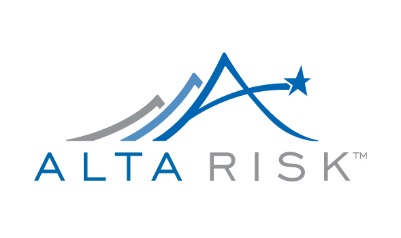 OPERATIONSRECYCLING AND PROCESSING MATERIAL – (INDICATE % OF ANNUAL SALES / REVENUE):ANNUAL VOLUME FOR 3 YEARSMAJOR SOURCES OF RECYCLE MATERIALSCRAP RECYCLING SUPPLEMENTAL APPLICATIONDO YOU OWN OR OPERATE A LANDFILL?	 YES	 NOIF YES, PLEASE DESCRIBE OPERATIONS, MATERIALS ACCEPTED AND PROVIDE ADDRESS:      DO YOU OWN OR OPERATE A RECYCLING COLLECTION CENTER?	 YES	 NOIF YES, PLEASE DESCRIBE OPERATIONS, MATERIALS ACCEPTED AND PROVIDE ADDRESS:      DO YOU OWN OR OPERATE AN AUTOMOBILE DISMANTLING OPERATION?	 YES	 NOIF YES, PLEASE DESCRIBE OPERATIONS AND PROVIDE ADDRESS:      DO YOU ALLOW THE GENERAL PUBLIC ON YOUR PREMISES?	 YES	 NOIF YES, PLEASE ANSWER THE FOLLOWING QUESTIONS:AVERAGE NUMBER OF DAILY AND WEEKLY VISITORS      DESCRIBE ALL AREAS THAT THE PUBLIC IS PERMITTED      IF YES TO ANY OF THE ABOVE, PLEASE DESCRIBE PROCEDURES FOR IDENTIFYING AND DISCARDING ANY HAZARDOUS SUBSTANCESDO YOU HAVE THE FOLLOWING PREMISES PROTECTION?FENCED YARD	 YES	 NOALARM SYSTEM	 YES	 NOGUARD DOGS	 YES	 NODO YOU PERFORM ANY OF THE FOLLOWING OFFSITE WORK?COLLECTION	 YES	 NOCONTAINERS / DUMPSTERS	 YES	 NODISMANTLING	 YES	 NODEMOLITION	 YES	 NOWRECKING	 YES	 NOSALVAGE	 YES	 NOOTHER                                  YES	 NO IF YES, DESCRIBE WORKPAGE 2 OF 4SCRAP RECYCLING SUPPLEMENTAL APPLICATIONHAVE YOU EVER BEEN CITED BY THE ENVIRONMENTAL PROTECTION AGENCY?	 YES	 NOIF YES, PLEASE PROVIDE DETAILS        DO YOU EVER RENT OR LEASE EQUIPMENT TO OTHERS?	 YES	 NOIF YES, DO YOU PROVIDE OPERATORS?	 YES	 NODESCRIBE TYPE OF EQUIPMENT      DO YOU HAVE FULL-TIME EQUIPMENT MAINTENANCE STAFF?	 YES	 NOHOW OFTEN IS EQUIPMENT MAINTENANCE PERFORMED?      OTHERPROVIDE ADDITIONAL INFORMATION:COMPANY POLICY AND PROCEDURES FOR THE FOLLOWINGHAZARDOUS MATERIAL IDENTIFICATION       RADIOACTIVE MATERIAL IDENTIFICATION      SAFETY      TRAINING      PAGE 3 OF 4SCRAP RECYCLING SUPPLEMENTAL APPLICATIONFRAUD WARNING AND SIGNATUREWARNING – Any person who with intent to defraud to knowing that he is facilitating a fraud against an insurer, submits an application containing a false or deceptive statement is guilty of insurance fraud.THE SIGNATURE OF THE APPLICANT VERIFIED THAT THE INFORMATION CONTAINED ON THIS APPLICATION IS CORRECT AND NO MISREPRENSTATIONS HAVE BEEN MADE.Insured’s Signature      	 Date:      Agent/Producer Signature      	 Date:      PAGE 4 OF 4COMPANY NAME:      EFFECTIVE DATE:      ADDRESS:      YEAR BUSINESS STARTED:      MANAGEMENT EXPERIENCEIN INDUSTRY:       yearsPHONE NUMBER: (     )      MANAGEMENT EXPERIENCEIN INDUSTRY:       yearsPHONE NUMBER: (     )      FEDERAL ID#:      CONTACT NAME:      FEDERAL ID#:      FEDERAL ID#:      TRADE ASSOCIATION MEMBERSHIPS / AFFILIATIONS:      NUMBER OF EMPLOYEES:      METAL:OTHER:ALUMINUM     %PLASTIC     %BRASS     %RUBBER     %CHROMIUM     %PAPER     %COPPER     %GLASS     %IRON/STEEL     %CLOTH     %LEAD     %CHEMICAL     %NICKEL     %OTHER NON-METAL     %ZINC     %OTHER     %YEARTOTAL ANNUAL SALES / REVENUETOTAL ANNUAL TONNAGEPROJECTED FOR NEXT YEARANNUAL CURRENT YEARACTUAL PRIOR YEARMAJOR SOURCESPERCENTAGE (%) OF MATERIALS RECEIVED FROM SOURCESMAUNFACTURERSMUNICIPALITIESDISMANTLERSCONTRACTORSPUBLIC CUSTOMERSDO YOU ACCEPT ANY OF THE FOLLOWING MATERIALS?DO YOU ACCEPT ANY OF THE FOLLOWING MATERIALS?TRANSFORMERS YES	 NOELECTRICAL CAPACITORS YES	 NOAUTO AIR BAGS YES	 NOBATTERIES YES	 NOOIL YES	 NOLEAD PAINT YES	 NOFREON YES	 NOANTIFREEZE YES	 NOAPPLIANCES CONTAINING PCB’s YES	 NOSYSTEMS CONTAINING CFC’s YES	 NOEQUIPMENTEQUIPMENTDO YOU OWN ANY OF THE FOLLOWING TYPES OF EQUIPMENT?DO YOU OWN ANY OF THE FOLLOWING TYPES OF EQUIPMENT?DO YOU OWN ANY OF THE FOLLOWING TYPES OF EQUIPMENT?DO YOU OWN ANY OF THE FOLLOWING TYPES OF EQUIPMENT?AUTOMOBILE SHREDDERAUTOMOBILE SHREDDER YES	 NO YES	 NOHYDRAULIC SHEARSHYDRAULIC SHEARS YES	 NO YES	 NOBALING PRESSBALING PRESS YES	 NO YES	 NOSWEAT FURNACE / INCINERATORSWEAT FURNACE / INCINERATOR YES	 NO YES	 NOCRANESCRANES YES	 NO YES	 NOCONVEYORSCONVEYORS YES	 NO YES	 NORADIATION DETECTIONRADIATION DETECTION YES	 NO YES	 NOALLOY SORTERSALLOY SORTERS YES	 NO YES	 NOMAGNETIC SEPARATORSMAGNETIC SEPARATORS